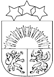 JĒKABPILS NOVADA PAŠVALDĪBAAntūžu pamatskolaReģ. Nr.4522901242„Mežmalas”, Antūži, Variešu pagasts, Jēkabpils novads, LV-5209Tālrunis / fakss 65229160, e-pasts antuzispsk@edu.jekabpils.lv IEKŠĒJIE NOTEIKUMI Mācību procesa organizēšanas kārtība Antūžu pamatskolā2021./2022.mācību gadāJēkabpils novada Variešu pagastā21.10.2021.										 1-26/40Izdota saskaņā arMinistru kabineta noteikumiem Nr. 662 “Epidemioloģiskās drošības pasākumi COVID -19 infekcijas izplatības ierobežošanai” 2021. gada 28.septembrī;Ministru kabineta rīkojumu Nr. 720 “Par ārkārtējas situācijas izsludināšanu” 2021. gada 9.oktobrī. I Vispārīgie jautājumiNoteikumi nosaka mācību procesa organizēšanas kārtību Antūžu pamatskolā (turpmāk – Skola), ievērojot epidemioloģisko situāciju ārkārtas situācijas laikā.Kārtība nosaka epidemioloģiskās drošības pasākumus, kas veicami, lai ierobežotu Covid-19 infekcijas izplatību Skolā, mazinātu skolēnu un darbinieku inficēšanās riskus, un īstenotu izglītības programmu klātienē, ievērojot tādus piesardzības pasākumus kā informēšana, distancēšanās un higiēnas prasību ievērošana, skolēnu  testēšana, mutes un deguna aizsega lietošana.Skola pēc iespējas nodrošina, ka visas mācību aktivitātes un pasākumi notiek grupai vai klasei atsevišķi, iespēju robežās mazinot to skolēnu skaitu, kas nonāk ciešā kontaktā, iespēju robežās mazina šo grupu vai klašu savstarpējo sastapšanos. Šo noteikumu izpratnē grupa pielīdzināma slēgtai kopai (nošķirta, savstarpēji noslēgta, ilgākā laika posmā to sastāvs ir nemainīgs).Izglītojamajiem, pedagogiem un darbiniekiem ar slimības pazīmēm nav atļauts apmeklēt Skolu.Ja tiek konstatētas jebkādas slimības pazīmes, Skolas pedagogi un darbinieki nekavējoties informē izglītojamo (iespējamo kontaktpersonu) vecākus vai likumiskos pārstāvjus. Izglītojamā vecākam vai likumiskajam pārstāvim nekavējoties jāinformē pedagogs, ja izglītojamajam konstatēta COVID-19 infekcija vai ir noteikts kā kontaktpersona. Nav vēlama skolēnu likumisko pārstāvju (turpmāk tekstā – Vecāku) vai pavadošo personu atrašanās Skolā.II Komunikācija un saziņa, izglītojamo reģistrācijaSkola regulāri informē darbiniekus, izglītojamos, vecākus vai likumiskos pārstāvjus par mācību procesa organizēšanu. Skolas vadības un skolotāju komunikācija ar izglītības procesā iesaistītajiem norisinās klātienē, e-klasē, telefoniski vai tiešsaistes platformā. Saziņā ar vecākiem tiek izmantota e-klase, e-pasts, tālrunis.Pedagogs sistemātiski uztur komunikāciju ar savas grupas izglītojamajiem un viņu vecākiem vai likumiskiem pārstāvjiem.Skola informē skolēnus un viņu vecākus par nepieciešamību un nepieciešamību sekot savam veselības stāvoklim un veikt rutīnas skrīninga testus noteiktā laikā.Skolēnu apmeklējumi tiek reģistrēti e-klases elektroniskajā žurnālā atbilstoši stundu sarakstam.III Mācību procesa organizācijaMācību process Skolā tiek organizēts atbilstoši izstrādātam mācību gada plānam, kurā var veikt korekcijas, pielāgojoties reālai situācijai. Mācību process 1.-9. klasēm tiek nodrošināts klātienē vai daļēji klātienē un daļēji attālināti, vai attālināti, atbilstoši epidemioloģiskajai situācijai skolā, novadā, valstī, pēc noteikta mācību priekšmetu stundu saraksta.Mācību process klātienē tiek organizēts, izmantojot klašu sistēmu, izņemot mūzikas,  dizaina un tehnoloģiju, datorikas, sporta un veselības mācību priekšmetu stundas.Mācību stundas/nodarbības tiek organizētas grupās, lai tās būtu nošķirtas, savstarpēji noslēgtas, skolēni tiek reģistrēti e-klases elektroniskajā žurnālā.Lai mazinātu inficēšanās riskus, ikdienā tiek lietoti atbilstoši individuālās aizsardzības līdzekļi.Mācību stundu laikā tiek nodrošināta  regulāra  telpu vēdināšana. Mācību kabinetus vēdina 15 min. ik pēc mācību stundas vai nodarbības.Skolēnu ierašanos Skolā, mācību stundās un atpūtu starpbrīžos, aiziešanu no Skolas, kā arī citas aktivitātes organizē pēc iespējas, nodrošinot plūsmu nepārklāšanos un distancēšanās ievērošanu.Tiem skolēniem, kuri atrodas  ģimenes apmācībā pašizolācijā vai mājas karantīnā un var mācīties attālināti (tikai mājās), kamēr pārējie mācās Skolas telpās, skolotāji veido individuāli pielāgotu mācību plānu un nodrošina atgriezenisko saiti.Skolēni var piedalīties mācību procesā ar derīgu vakcinācijas vai pārslimošanas sertifikātu, vai ar negatīvu Covid-19 testu. Bez sadarbspējīga vakcinācijas vai pārslimošanas sertifikāta darbinieks nevar piedalīties klātienes mācību procesā. Darbinieki, kuriem nav vakcinācijas vai pārslimošanas sertifikāts, savus darba pienākumus no 2021. gada 20. oktobra līdz 2021. gada 15. novembrim var veikt, uzrādot testēšanas sertifikātu.Vecākiem ir tiesības izvēlēties savam bērnam izglītību ģimenē, kas iespējama no 1.līdz 8.klasei (ieskaitot). Nepieciešamo formalitāšu kārtošanai nav nepieciešams iesniegt ārsta izziņu vai psihologa atzinumu. Vienlaikus svarīgi atcerēties, ka izglītība ģimenē nav attālinātās mācības - par mācību procesu un tā rezultātiem atbildību uzņemas paši vecāki, skolai sniedzot metodisko atbalstu un vienojoties par iegūto zināšanu pārbaudi. IV Ārpusstundu nodarbībasSkolā izglītojamajiem tiek nodrošināta audzināšanas grupa un internāta pakalpojumi.Izglītojamie atrodas nodarbību sarakstā norādītajās telpās ar skolotāju vai atbalsta personālu. Pēc plkst. 16:00 skolēni tiek apvienoti, iespēju robežās ievērojot klašu grupu distancēšanos.Skolā tiek īstenotas interešu izglītības programmas, iespēju robežās ievērojot distancēšanās un  higiēnas prasības.V Pedagogu  atbildībaPedagogi ir atbildīgi par mācību procesa īstenošanu un higiēnas prasību ievērošanu strādājot Skolas telpās.Pedagogi ir atbildīgi par skolēnu mācību stundu apmeklējuma uzskaiti e-klases elektroniskajā žurnālā līdz katras mācību dienas plkst. 17:00.Pedagogs, kurš beidz vadīt mācību priekšmetu stundu vai nodarbību veic telpas vēdināšanu.Specifisko kabinetu, nodarbību pedagogi (dizaina un  tehnoloģiju, sporta un veselības, datorikas, mūzikas, arodmācības) pēc nodarbības veic virsmu, rokturu dezinfekciju.Pedagogs nekavējoties informē direktoru un medicīnas darbinieku, ja ir aizdomas par skolēna veselības stāvokļa pasliktināšanos.Klases audzinātājs sazinās ar skolēnu vai viņa vecākiem, ja skolēns neapmeklē Skolu vairāk kā vienu dienu un  nav saņemta informācija par kavējuma iemesliem.Klašu audzinātāji un sociālais pedagogs apkopo informāciju par neattaisnotajiem kavējumiem, kā arī veic preventīvo darbu.Klases audzinātājs sazinās ar skolēnu vai viņa vecākiem, ja skolēns nav veicis ik nedēļas Covid siekalu testu.VI Darbinieku atbildībaSkolai nepiederošās personas apmeklējumu iepriekš saskaņo ar skolas vadību.  Par katru apmeklējuma reizi tiek veikta apmeklētāju reģistrācija, kuras datus saglabā 14 dienas. Reģistrāciju katrai darba dienai veido Skolas dežurante. Apmeklējumi notiek atsevišķā telpā, vienā apmeklējuma reizē ne vairāk kā viena persona (izņēmuma gadījumā vairāki vienas ģimenes locekļi, kas dzīvo vienā mājsaimniecībā). Vecāki/aizbildņi ikdienā izvēlas neklātienes saziņu, skolu apmeklē tikai nepieciešamības gadījumā.Apkopējas, internāta aukle, virtuves darbinieki darba pienākumus veic atbilstoši telpu uzkopšanas grafikam, pastiprināti veicot sanitāro mezglu (WC), gaiteņu, durvju rokturu, kāpņu margu u.c. virsmu apstrādi/apkopi.Apkopējas, aukles, virtuves darbinieki veic regulāru koptelpu vēdināšanu  skolēnu mācību stundu laikā.Saimniecības pārzinis nodrošina regulāru dezinfekcijas līdzekļu un citu aizsardzības līdzekļu iegādi un nepārtrauktu pieejamību,  pārrauga telpu uzkopšanas realizēšanu,  kvalitāti un vēdināšanu.Klašu audzinātāji atbild par klases testēšanu – rutīnas skrīninga materiālu izsniegšanu, savākšanu skolēniem.Medmāsa organizē testu  izsniegšanu klases audzinātājiem, savākšanu un nodošanu laboratorijas pārstāvim.Klašu audzinātāji regulāri informē skolēnus  par masku lietošanu un higiēnas prasību ievērošanu. VII Vecāku atbildībaSkolēnu vecākiem nekavējoties jāinformē klases audzinātājs vai Skolas administrācija, ja skolēnam konstatēta Covid-19 infekcija vai skolēns ir bijis tiešā kontaktā ar Covid-19 inficētu personu.Vecāki tiek aicināti izvērtēt sava bērna atrašanās nepieciešamību vietās, kur ir ierobežota iespēja nodrošināt grupu nepārklāšanos un distancēšanos (sabiedriskais transports) un iespēju robežās nodrošināt citas alternatīvas.Skolēnu vecāki  tiek aicināti regulāri izvērtēt sava bērna veselības stāvokli un nelaist uz Skolu ar paaugstinātu temperatūru un slimības pazīmēm.VIII Skolēnu atbildībaAutobusā  visi skolēni lieto mutes un deguna aizsegu vai maskas.Skolā skolēniem koplietošanas telpās jāievēro distancēšanās (vismaz 2 metri) no citas klases skolēniem.Skolēniem jāievēro pārvietošanās un personīgās higiēnas kārtība Skolas telpās.Par sliktu pašsajūtu, aizdomām par slimību vai paaugstinātu temperatūru  nekavējoties jāziņo skolotājam.Mācību dienas laikā skolēnam aizliegts patvaļīgi pārvietoties pa Skolu, ārpus noteiktajām telpām, iziet no Skolas bez attaisnojoša iemesla.Skolēniem ik nedēļu, noteiktā laikā skolā jānodod rutīnas skrīninga tests.IX Higiēnas prasību nodrošināšanaPar autobusu dezinfekciju un higiēnas prasību ievērošanu skolas transportā atbild autobusu šoferi.Ierodoties skolā, pie ieejas katram jādezinficē rokas; katram jāievēro personīgā higiēna. Atbilstoši higiēnas prasībām, bieži un pareizi jāmazgā rokas.Tehniskais personāls nodrošina:regulāru (ne retāk kā vienu reizi darba dienā) telpu mitro uzkopšanu – mazgāt grīdas koplietošanas telpās, slaucīt putekļus, īpašu uzmanību pievēršot virsmu un priekšmetu tīrībai un dezinfekcijai, kuriem bieži pieskaras darbinieki, izglītojamie (piemēram, durvju rokturi, ziepju trauki, skārienjūtīgās ierīces u.c.);sanitāro telpu un citu koplietošanas telpu mitro uzkopšanu un dezinfekciju pēc pastiprinātās uzkopšanas grafika;regulāru atkritumu urnu iztukšošanu, atkritumu savākšanai izmantot atkritumu maisus;vēdināšanu koplietošanas telpās mācību priekšmetu stundu  vai nodarbību laikā;tīrīšanas un telpu uzkopšanas inventāra pieejamību, roku mazgājamo, susināšanas un   dezinfekcijas līdzekļu nepārtrauktu pieejamību.X Masku lietošanaDarbinieki un skolēni klātienē izglītības procesa ietvaros un ārpus tā iekštelpās lieto mutes un deguna aizsegu, izņēmums var būt:bērns līdz septiņu gadu vecumam, kā arī izglītojamie, kuri apmeklē pirmsskolas izglītības iestādi; 1.–3. klases izglītojamie izglītības procesā mācību telpā, izņemot gadījumu, ja izglītības iestādes vadītājs, izvērtējot epidemioloģisko situāciju, ir pieņēmis ar dibinātāju saskaņotu pamatotu lēmumu par sejas masku lietošanu; ja tas nav iespējams logopēdijas nodarbībā specifiska vingrinājuma izpildei; persona ar acīmredzamiem kustību traucējumiem vai psihiskās veselības traucējumiem, kuru dēļ tai trūkst spēju vai iemaņu lietot sejas masku; pilnībā vakcinēta vai pārslimojusi persona kontrolētā kolektīvā, izglītojamie ar vakcinācijas vai pārslimošanas sertifikātu klātienes izglītības procesā mācību telpā, izņemot gadījumu, ja izglītības iestādes vadītājs, izvērtējot epidemioloģisko situāciju, ir pieņēmis ar dibinātāju saskaņotu pamatotu lēmumu par sejas masku lietošanu; persona, kura nevar veikt darba vai profesionālos pienākumus, lietojot sejas masku, ja šajos noteikumos nav noteikts citādi; fizisko aktivitāšu un sporta treniņu laikā un sportisti fizisko aktivitāšu laikā sporta pasākumos. Minētais izņēmums ir attiecināms uz jebkura veida fiziskajām nodarbībām un nodarbošanos ar sportu;mūzikas instrumentu spēles, vokālās mākslas un dejas procesā; saņemot pakalpojumus, kuru laikā objektīvi masku lietošana nav iespējama; sabiedriskās ēdināšanas pakalpojumu sniegšanas vietās laikā, kad apmeklētāji sēž pie galda.XI DistancēšanāsVietās, kur tas ir iespējams, jāievēro divu metru fiziska distance.Skolēni no kabineta uz kabinetu pārvietojas, ievērojot distanci no citu klašu skolēniem un izvēloties mērķtiecīgāko virzienu, sekojot vizuālajām distancēšanās norādēm. Mācību un  audzināšanas nodarbības, pastaigas, TV skatīšanās, spēles notiek tikai vienas klases/ audzināšanas grupas ietvaros.Iespēju robežās siltā laikā nodarbības organizē svaigā gaisā vienas klases/grupas ietvaros.Skolotāji seko tam, lai skolēni atrastos pie savas klases/grupas, nav pieļaujama vairāku klašu/grupu skolēnu pulcēšanās. Skolas gaiteņos kārtību uzrauga dežūrskolotāji un skolas dežurante.Ēdienreizēs ēdamzālē klases/grupas pie galdiem ir  nodalītas viena no otras. Ēdināšana tiek organizēta maiņās. Par kārtību rūpējas dežūrskolotājs.Koplietošanas telpās (gaiteņos, tualetēs, ēdamzālē, dušas telpās u.c.) aizliegta drūzmēšanās un pulcēšanās. Koplietošanas telpu (tualetes, dušas telpas) izmatošana tiek plānota, lai nodrošinātu 2m distances ievērošanu un nepieļautu vienlaikus vairāku klašu/ grupu skolēnu pulcēšanos.Internātā skolēni uzturas tikai savās istabās un tikai tam paredzētajā laikā. Internāta skolotāji un naktsaukles seko, lai skolēni nepulcētos internāta gaiteņos un neapmeklētu skolasbiedru istabas. Istabās izglītojamo guldināšanā ievēro principu – „galva pret kājām”. Skolas autobusos skolēni lieto maskas un sēž tiem ierādītajās vietās, iespēju robežās ievērojot distancēšanos. XII Skolēnu un  darbinieku testēšanaTestēšana notiek atbilstoši Slimību profilakses un kontroles centra  tīmekļvietnē publicētajam algoritmam. Tests nav jāveic personām ar sadarbspējīgu vakcinācijas vai pārslimošanas sertifikātu.Testēšanu skolēniem, darbiniekiem  apmaksā no valsts budžeta līdzekļiem.Skolā  testa veikšana notiek sadarbībā ar BIOR laboratoriju, un skolai ir tiesības nodot tai skolēna datus.XIII Rekomendācijas personīgās higiēnas un profilakses pasākumiemSekot savam veselības stāvoklim un nedoties uz Skolu ar slimības pazīmēm (klepus, iesnas, sāpes kaklā, paaugstināta ķermeņa temperatūra).Regulāri mazgāt rokas ar ziepēm (īpaši pirms ēdienreizēm, pēc tualetes apmeklējuma, pēc klepošanas un šķaudīšanas) un dezinficēt rokas ar dezinfekcijas līdzekli.Iespēju robežās ievērot distanci un izvairīties no tuva kontakta ar personu, kura slimo ar akūtu elpceļu infekciju (ieteikums – vismaz 2 metru distance).Klepojot un šķaudot izmantot vienreiz lietojamās salvetes un pēc tam nomazgāt rokas vai dezinficēt ar dezinfekcijas līdzekli.Lietot deguna un mutes aizsegu atbilstoši šajā kārtībā noteiktajam.XIV Citi norādījumiJa tiek organizēts kāds pasākums ārpus Skolas telpām, tad par pasākuma apmeklējuma nosacījumiem tiek informēti skolēni, vecāki; tiek veikta skolēnu un darbinieku uzskaite pasākumā.Par normatīvajā regulējumā noteikto pamatprincipu un no tiem izrietošo prasību ievērošanu atbildīgās personas ir:par izglītojamo un nodarbināto testēšanu – skolas medmāsa M. Grugule, audzinātāji;par izglītojamo un citu apmeklētāju plūsmas organizēšanu un kontroli – direktora vietniece ārpusstundu darbā I. Fokičeva un saimniecības pārzinis A. Lukjanovs,par sadarbspējīgu vakcinācijas vai pārslimošanas sertifikātu un testēšanas rezultātu pārbaudi - skolas medmāsa M. Grugule un direktora vietniece izglītības jomā A. Ozoliņa,par koplietošanas telpu, un internāta pakalpojumu izmantošanu, ēdināšanas organizēšanu - skolas medmāsa M. Grugule, direktora vietniece ārpusstundu darbā I. Fokičeva.Ar minēto kārtību skolēni, viņu vecāki un darbinieki tiek iepazīstināti klātienē vai ar e-klases elektroniskā žurnāla palīdzību, kā arī tā tiek publiskota Jēkabpils novada mājas lapā.XV Rīcība, ja ir aizdomas vai ir konstatēta Covid-19 inficēšanās skolēnam vai Skolas darbiniekamJa Skolas darbiniekam, veicot darba pienākumus, parādās akūtas elpceļu infekcijas slimības pazīmes (drudzis, klepus, elpas trūkums), darbinieka pienākums ir pārtraukt darba pienākumu veikšanu un doties mājās, telefoniski informēt Skolas direktoru un sazināties ar ģimenes ārstu, lai vienotos par turpmāko ārstēšanas režīmu. Ja ir iespējams kontakts ar citiem cilvēkiem sabiedriskajā transportā, darbinieks lieto mutes un deguna aizsegu. Darbinieks var atgriezties darbā tikai ar ārsta norādījumu (kad ārsts ir noslēdzis darbnespējas lapu). Ja skolēnam, atrodoties Skolā, parādās akūtas elpceļu infekcijas slimības pazīmes (drudzis, klepus, elpas trūkums), Skolā:izolē skolēnu atsevišķā telpā (palīgēkā ar atsevišķu ieeju), un, ja nepieciešams atbilstoši skolēna vecumam, nodrošina tā paša pieaugušā, kas kontaktējās ar skolēnu pirms tam, klātbūtni, lai novērstu darbinieka inficēšanās risku skolēns un darbinieks lieto deguna un mutes aizsegu;sazinās ar skolēnu vecākiem, kas nekavējoties ierodas pēc skolēniem. Vecāki telefoniski kontaktējas ar savu ģimenes ārstu;skolēns tiks ārstēts atbilstoši veselības stāvoklim un atgriezīsies Skolā saskaņā ar ārstējošā ārsta norādījumiem.Ja darbiniekam vai skolēnam Skolā ir konstatēti nopietni veselības traucējumi, tiek izsaukts Neatliekamās medicīniskās palīdzības dienests.Ja akūtas elpceļu infekcijas pazīmes konstatētas diviem vai vairāk skolēniem un ir radušās aizdomas par grupveida saslimšanu, Skola rīkojas atbilstoši šādai kārtībai:izolē skolēnus, nodrošinot pieaugušā klātbūtni;lieto sejas masku vai deguna un mutes aizsegu atbilstoši iepriekš minētajam;sazinās ar skolēna vecākiem un nodrošina informācijas sniegšanu telefoniski Slimību profilakses un kontroles centra (turpmāk – SPKC) attiecīgās reģionālās nodaļas epidemiologam.Ja skolēnam vai Skolas darbiniekam tiks konstatēta Covid-19 infekcija, un šis gadījums būs epidemioloģiski saistīts ar konkrēto Skolu, SPKC epidemiologi noteiks īpašus pretepidēmijas pasākumus atbilstoši konkrētajai situācijai un sniegs individuālas rekomendācijas Skolas vadībai, iesaistītajām personām, kā arī lems par karantīnas noteikšanas nepieciešamību atsevišķai klasei vai Skolai. Tādā gadījumā Skolas direktoram ir pienākums pildīt SPKC norādījumus. Skolas vadītājs par šo faktu un saņemtajiem SPKC norādījumiem informē Skolas dibinātāju, savukārt dibinātāja pārstāvis – Izglītības kvalitātes valsts dienestu par faktu, ja Skolai tiek noteikta karantīna.XVI Noslēguma jautājumiLīdz ar šīs kārtības pieņemšanu, spēku zaudē 1.09.2021. apstiprinātā “Mācību procesa organizēšanas kārtība Antūžu pamatskolā 2021./2022. mācību gadā”.Kārtība stājas spēkā ar  2021. gada 21. oktobri un ir obligāta darbiniekiem, skolēniem.Direktors  										Z.Ozoliņš            